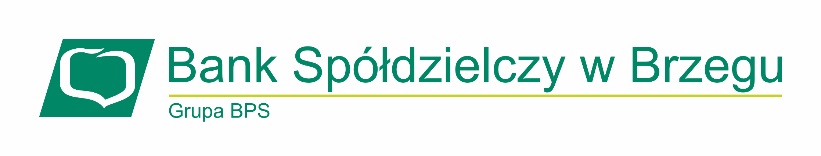 UNIWERSALNY KREDYT HIPOTECZNYKredyt konsumencki zabezpieczony hipotecznie przeznaczony na dowolny cel (z wyłączeniem finansowania działalności gospodarczej lub rolniczej) i nie wymaga udokumentowania wykorzystania środków. • minimalna kwota kredytu 5.000,00 zł • okres kredytowania do 15 lat  • spłata w dogodnych ratach malejących lub annuitetowych • dogodne terminy spłaty kredytu• profesjonalna pomoc ze strony pracowników BankuReprezentatywny przykład dotyczący warunków kredytu udzielanego dla Klientów Banku Spółdzielczego w Brzegu. Rzeczywista Roczna Stopa Oprocentowania (RRSO) wynosi 15,69% przy następujących założeniach: całkowita kwota kredytu (bez kredytowanych kosztów) 60.000,00 zł, całkowita kwota do zapłaty 145.958,78 zł, oprocentowanie zmienne 14,03% w stosunku rocznym (WIBOR 3M plus marża 6,92 punktów procentowych), całkowity koszt kredytu 85.958,78 zł (w tym: prowizja za rozpatrzenie wniosku kredytowego 150,00 zł,  prowizja za udzielenie kredytu 1.500,00 zł; odsetki 84.089,78 zł podatek od czynności cywilno-prawnych 19,00 zł, wpis do hipoteki 200,00 zł), spłata w 180 miesięcznych równych ratach kapitałowo-odsetkowych (179 rat po 800,50 zł i ostatnia rata wyrównawcza 800,28 zł). W całkowitym koszcie kredytu Bank nie uwzględnia następujących kosztów: kosztu ubezpieczenia kredytowanej nieruchomości oraz kosztu wyceny nieruchomości, gdyż nie jest dostawcą tej usługi dodatkowej dla konsumenta. Kalkulacja została dokonana na dzień 07.11.2022r. na reprezentatywnym przykładzie. Udzielenie kredytu zależy od pozytywnej oceny zdolności kredytowej Wnioskodawcy.Niniejszy materiał ma charakter wyłącznie informacyjny i nie stanowi oferty w rozumieniu ustawy 
z dnia 23 kwietnia 1964r. Kodeks Cywilny.Zadzwoń lub odwiedź naszą placówkę. Telefon 77 404 5659, 77 404 5655